    St Barbara’s Primary School     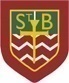  Moving forward, any emails you wish to send can you please do so via my glow account- gw13mceleneylauren@glow.sch.ukCurricular Areas Primary 1 Suggested Daily Learning ActivitiesThursday 4th June 2020Literacyoo sound task- Guess the oo word?When we are learning your new sound in class you usually listen to a phoneme story and enjoy spotting words which contain your new sound. Today I have included a phoneme story called ‘The Cook in the Wood’. I want you to be a text detective. First I would like you to read the story and then see how many oo words you can spot.Practise your three new common words. Choose a task to complete from the spelling menu.Reading- Today Dippy has an exciting story for you to read called The Dragon Machine. Click the link and read along. Reading task- Paper plate dragon craft.MathsWhat can you do in one hour? Watch the BBC Bitesize video clip to learn more about ‘The Hour’.Discuss what you do in one hour with someone in your family.O’clock worksheet- Write the time shown on each clock.Digital Clocks- Click on the video clip on our class Glow page to find out more from Jack Hartmann.Digital Clock Hunt- Today I would like you to go on a hunt around your house to see if you can spot any digital clocks.HWBPlease have a look at our class Glow page for today’s Health and Wellbeing activities.R.EPlease have a look at our class Glow page for today’s R.E activities.Optional tasksIf you wish to complete more tasks please select one or two tasks from your new Early level grid.